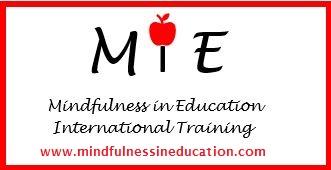 
Mindful Bodies ExerciseAsk the children if they can get into your ‘mindful bodies’.  (That means being still and quiet, sitting upright, eyes closed or lower gaze)“Now place all your attention on the sound you are about to hear. Listen until the sound is completely gone.”

Ring a “mindfulness bell,” or have a student ring the bell. Use a bell with a sustained sound to encourage mindful listening.

“When you can no longer hear the sound, move your hand to your chest and/or stomach and just feel your breathing”

You can help students stay focused during the breathing with reminders like, “Just breathing in … just breathing out……there is no wrong or right way to breath…..”  You can ring the bell at intervals to keep them focused.